								Date:    _______________________Re: Referral back to General Practitioner following TriageDear Dr __________________________________________Your patient has been reviewed by the triaging nephrologistIn patients with significantly impaired kidney function (i.e. <30) eGFR adequately predicts these patient to be at increased risk for End Stage Renal Disease (ESRD).  However in patients with milder degrees of kidney impairment, eGFR alone is often insufficient to predict the RISK of progression. http://www.qxmd.com/calculate-online/nephrology/kidney-failure-risk-equation)Upon review of the patient’s clinical demographics and laboratory characteristics, we determine that the overall risk for kidney failure for your patient to be less than 3% over five years.  As a result, we believe that continued nephrology review may not be indicated at the present time.  We would encourage you to follow goals of management for your patient as per the Australian Kidney Foundation guidelines as set out in chronic kidney disease (CKD) management in general practice.https://kidney.org.au/cms_uploads/docs/ckd-management-in-gp-handbook-3rd-edition.pdfThese guidelines include:Blood pressure target of <130/80.Haemoglobin A1C target of < 7% for patients with diabetes.Should you have additional concerns or if there is a precipitous drop in GFR or substantive rise in proteinuria please forward a new consult to the St George Renal Department. Suggested reasons for new referral based on eGFR and urine ACR. (See attached “Indications for referral to Nephrologist”)If your patient has a sustained decrease in eGFR of 25% or more OR a sustained decrease in eGFR of 15mL/min/1.73m² within 12mths, doubling of the urine ACR within 12mths on at least 3 measurements or difficult to control hypertension then please refer back to the patients nephrologist.Should you wish to discuss this patient further, please do contact me directly.Signed:________________________________		  Renal Consultant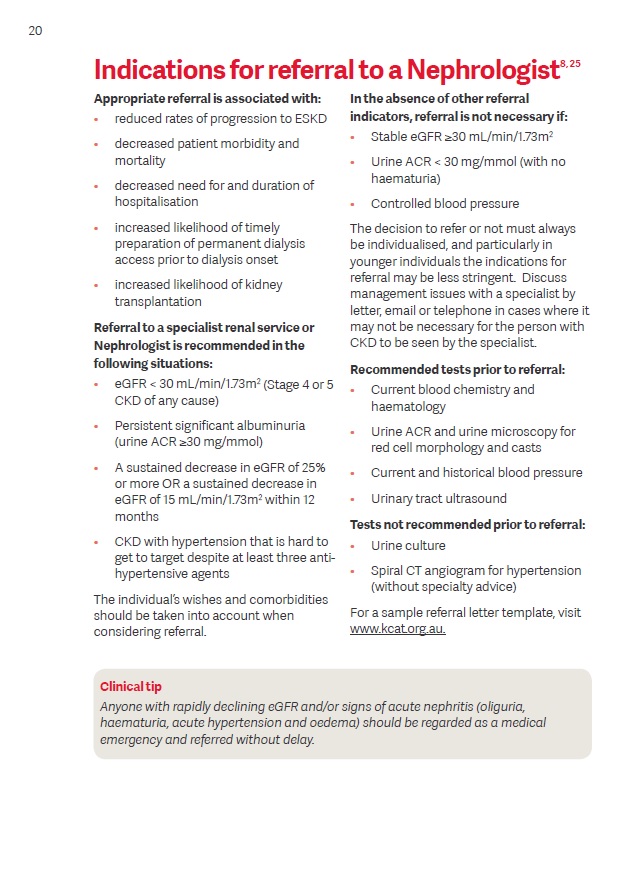 